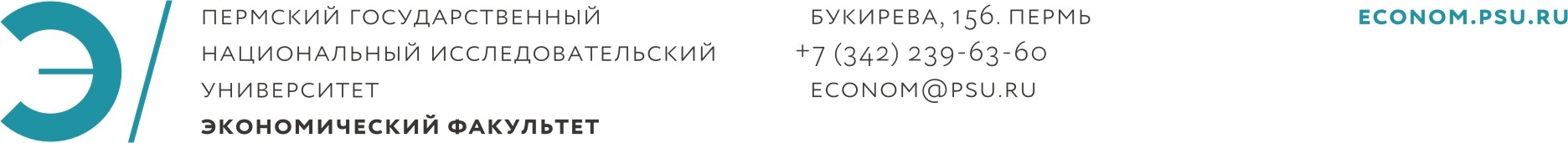 МИНИСТЕРСТВО ЭКОНОМИЧЕСКОГО РАЗВИТИЯ ПЕРМСКОГО КРАЯПЕРМСКИЙ ГОСУДАРСТВЕННЫЙ НАЦИОНАЛЬНЫЙ ИССЛЕДОВАТЕЛЬСКИЙ УНИВЕРСИТЕТПЕРМСКИЙ НАЦИОНАЛЬНЫЙ ИССЛЕДОВАТЕЛЬСКИЙ ПОЛИТЕХНИЧЕСКИЙ УНИВЕРСИТЕТИНСТИТУТ ЭКОНОМИКИ УрО РАН (ПЕРМСКИЙ ФИЛИАЛ)Посвящается 55-летию экономического факультета ПГНИУ ивысшего экономического образования на Западном УралеПРОГРАММАМеждународная научно-практическая конференция«Региональная промышленная политика как база  качественного неоиндустриального подъема производительности труда и инновационной конкурентоспособности  корпораций»Пермь, 27-28 ноября 2014 г.При финансовой поддержке ЗАО «PROGNOZ»Оргкомитет конференцииМакарихин Игорь Юрьевич — д.ф.-м.н.,  ректор ПГНИУ, председатель оргкомитета;Морозов Леонид Юрьевич — заместитель председателя  Правительства - министр экономического развития Пермского края;Красильников Дмитрий Георгиевич — д.полит.н., проректор по стратегическому развитию, экономике и правовым вопросам  ПГНИУ;Катаев Валерий Николаевич — д.г.-м.н., профессор, проректор по научной работе и инновациям;Андрианов Дмитрий Леонидович — д.ф.-м.н., генеральный директор ЗАО «Прогноз», зав. каф. информационных систем и математических методов в экономике ПГНИУ, Руководитель НОК-4 «Прогнозирование и управление процессами социально-экономического развития стран и территорий на основе современных информационных технологий» ПГНИУ;Верхоланцев Владимир Афанасьевич — к.э.н., консультант-советник председателя правления Западно-Уральского банка Сбербанка РФ, член регионального объединения работодателей Пермского края «Сотрудничество»;Дмитренко Николай Гаврилович — к.э.н., профессор, директор Черкасского института банковского дела Университета банковского дела Национального банка Украины;Домошницкий А.И. — декан факультета естественных наук, зав. кафедрой математики и информатики Университетского Центра Самарии, Ариэль, Израиль;Ивлиев Сергей Владимирович — к.э.н., доцент, зам. директора по научным исследованиям ЗАО «Прогноз»;Кириленко Владимир Иванович — д.э.н., профессор ГВУЗ «Киевский национальный экономический университет им. Вадима Гетмана»;Красимир Марков — д.т.н., директор Института информационных технологий и приложений, с.н.с. Института математики и информатики Болгарской академии наук, Болгария;Максимов Владимир Петрович — д.ф-м.н., профессор, руководитель лаборатории конструктивных методов исследования динамических моделей НОК-4 ПГНИУ «Прогнозирование и управление процессами социально-экономического развития стран и территорий на основе современных информационных технологий»;Миролюбова Татьяна Васильевна — д.э.н., декан экономического факультета ПГНИУ;Молодчик Анатолий Викторович — д.э.н., профессор, директор РМЦПК, зав. кафедрой менеджмента и маркетинга ПНИПУ;Ощепков Андрей Михайлович — к.э.н., доцент кафедры менеджмента, руководитель проекта "Наука" экономического факультета ПГНИУ;Правдюк Наталия Леонидовна — д.э.н., профессор, проректор Винницкого государственного аграрного университета Министерства аграрной политики Украины;Прудский Владимир Григорьевич — д.э.н., профессор,  зав. кафедрой менеджмента ПГНИУ, зам.председателя оргкомитета;Пыткин Александр Николаевич — д.э.н., профессор, директор Пермского филиала ФГБУН Института экономики УрО РАН;Раджабов Раджаб Кучакович — д.э.н., профессор кафедры «Товарная экспертиза и таможенное дело» Таджикского государственного университета коммерции;Тихомиров Леонид Иванович — генеральный директор ООО «Парма-Телеком».Президиум конференцииМакарихин Игорь Юрьевич - д.ф.-м.н., ректор ПГНИУ, председатель оргкомитета;Морозов Леонид Юрьевич - заместитель председателя  Правительства - министр экономического развития Пермского края;Катаев Валерий Николаевич — д.г.-м.н., профессор, проректор по научной работе и инновациям;Красильников Дмитрий Георгиевич - д.полит.н., проректор по стратегическому развитию, экономики и правовым вопросам ПГНИУ; Андреев Алексей Гурьевич – к.э.н., генеральный директор ОАО «ПНПППК», президент Регионального объединения работодателей Пермского края «Сотрудничество»;Андрианов Дмитрий Леонидович — д.ф.-м.н., генеральный директор ЗАО «Прогноз», зав. каф. информационных систем и математических методов в экономике ПГНИУ, Руководитель НОК-4 «Прогнозирование и управление процессами социально-экономического развития стран и территорий на основе современных информационных технологий» ПГНИУ;Верхоланцев Владимир Афонасьевич - к.э.н., консультант-советник председателя правления Западно-Уральского банка Сбербанка РФ, член регионального объединения работодателей Пермского края «Сотрудничество»;Мерзлов Игорь Юрьевич – к. э. н., доцент кафедры менеджмента ПГНИУ, директор офиса "Прикамский" по Пермскому краю и Удмуртской Республике ОАО АКБ "Росбанк";Миролюбова Татьяна Васильевна – д.э.н., декан экономического факультета ПГНИУ;Молодчик Анатолий Викторович - д.э.н., профессор, директор РМЦПК, зав. кафедрой менеджмента и маркетинга ПНИПУ;Ощепков Андрей Михайлович - к.э.н., доцент кафедры менеджмента, руководитель проекта "Наука" экономического факультета ПГНИУ;Прудский Владимир Григорьевич - д.э.н., профессор,  зав. кафедрой менеджмента ПГНИУ;Пыткин Александр Николаевич - д.э.н., профессор. директор Пермского филиала ФГБУН Института экономики УрО РАН;Рассошных Александр Сергеевич – к.э.н., Директор АНО «Прикамский центр стратегических исследований»;Шульц Дмитрий Николаевич - к.э.н., доц. кафедры информационных систем и математических методов в экономике, руководитель Центра экономического моделирования и программирования  ЗАО «Прогноз».Порядок работы конференции09.00-10.00. Регистрация участников (зал Ученого совета)10.00-10.30. Открытие конференции 10.30-13.00. Пленарное заседание 13.00-14.00. Кофе-брэйк 14.00-17.00. Работа секцийсекция 1 – 314 ауд., 12 корпус. секция 2 – 308 ауд., 12 корпус.секция 3 – 311 ауд., 12 корпус.17.00-17.30. Закрытие конференции Регламентдоклады на пленарном заседании – 20 мин.;доклады на заседании секций – 10 мин.;сообщения на заседании секций – 5 мин.09.00 – 10.00. Регистрация участников10.00 – 10.10. Открытие конференции 10.10 - 10.20. Выступление ректора ПГНИУ Макарихина Игоря Юрьевича с приветственным словом от Организационного комитета10.20-10.30. Выступление заместителя председателя  Правительства - министра экономического развития Пермского края Морозова Леонида Юрьевича 10.30 – 13.00. Пленарное заседаниеМорозов Леонид Юрьевич — заместитель председателя  Правительства - министр экономического развития Пермского края – приветственное слово«ПРОБЛЕМЫ И ПЕРСПЕКТИВЫ ИННОВАЦИОННОГО РАЗВИТИЯ И НАРАЩИВАНИЕ ИНВЕСТИЦИОННОГО ПОТЕНЦИАЛА ПЕРМСКОГО КРАЯ»Рассошных Александр Сергеевич — к.э.н., директор АНО «Прикамский центр стратегических исследований» «ПРИНЦИПЫ ФОРМИРОВАНИЯ ПРОМЫШЛЕННОЙ ПОЛИТИКИ РЕГИОНА В УСЛОВИЯХ СОВРЕМЕННОЙ НЕОИНДУСТРИАЛИЗАЦИИ ЭКОНОМИКИ»Клименков Геннадий Владимирович – к.т.н., доцент, зав. сектором инновационной политики и развития Пермского филиала ИЭ УрО РАН «ПРОБЛЕМЫ РЕГИОНАЛЬНОЙ ПРОМЫШЛЕННОЙ ПОЛИТИКИ»Долгих Александр Иванович  – заместитель директора ОАО «ПНППК»«ПРОБЛЕМЫ И ПЕРСПЕКТИВЫ РАЗВИТИЯ ЧЕЛОВЕЧЕСКИХ РЕСУРСОВ В УСЛОВИЯХ ПЕРЕХОДА К ШЕСТОМУ ТЕХНОЛОГИЧЕСКОМУ УКЛАДУ»Шульц Дмитрий Николаевич – к.э.н., руководитель Центра экономического моделирования и программирования  ЗАО «Прогноз» «СОВРЕМЕННЫЕ ИНФОРМАЦИОННЫЕ ТЕХНОЛОГИИ И МЕТОДЫ ОПТИМИЗАЦИИ ПРОИЗВОДСТВЕННО-ХОЗЯЙСТВЕННЫХ ПРОЦЕССОВ КАК ВАЖНЕЙШЕЕ НАПРАВЛЕНИЕ РЕАЛИЗАЦИИ ПРОМЫШЛЕННОЙ ПОЛИТИКИ РЕГИОНА»Жуланов Евгений Евгеньевич — к.э.н., доцент кафедры экономики и управления промышленными предприятиями  ПНИПУ «ЭКОНОМИКО-МАТЕМАТИЧЕСКОЕ МОДЕЛИРОВАНИЕ ОПТИМИЗАЦИИ ВЗАИМОДЕЙСТВИЯ ТЕРРИТОРИАЛЬНЫХ СОЦИАЛЬНО-ЭКОНОМИЧЕСКИХ СИСТЕМ КАК ВАЖНЕЙШЕЕ НАПРАВЛЕНИЕ ПОВЫШЕНИЯ КОНКУРЕНТОСПОСОБНОСТИ ПРОМЫШЛЕННЫХ КОРПОРАЦИЙ РЕГИОНА»Мыльников Леонид Александрович – к.э.н., доцент кафедры микропроцессорных систем ПНИПУ «МОДЕЛИ И МЕТОДЫ УПРАВЛЕНИЯ ЖИЗНЕННЫМ ЦИКЛОМ ИННОВАЦИОННЫХ ПРОЕКТОВ В ПРОИЗВОДСТВЕННО-ЭКОНОМИЧЕСКИХ СИСТЕМАХ»13.00 – 14.00. Перерыв14.00. - 17.00. Работа секцийСекция 1. Стратегический неоиндустриальный прорыв в росте эффективности производства как базовой основы инновационной конкурентоспособности - ключевое направления региональной промышленной политики Пермского края. Перспективы реализации государственно-частного партнерства. (Корпус № 12 ауд. 314)Руководители секцииКлименков Геннадий Владимирович – к.т.н., доцент, зав.сектором Пермский филиал ФГБУН Институт экономики УрО РАНДемин Григорий Алексеевич – к.э.н., доцент кафедры менеджмента ПГНИУ  Попова Елена Сергеевна – ст. преподаватель кафедры менеджмента ПГНИУ  Анисимова Екатерина Леонидовна – ст. преподаватель ФГБОУ ВПО «Пермский национальный исследовательский политехнический университет» «управление инновационными кластерами»Романова Ольга Александровна – д.э.н., профессорСиротин Дмитрий Владимирович – стажер-исследователь ФГБУН Институт экономики Уральского отделения Российской академии наук«ПРИОРИТЕТЫ ТЕХНОЛОГИЧЕСКОГО РАЗВИТИЯ МЕТАЛЛУРГИИ УРАЛА В УСЛОВИЯХ НОВОЙ ИНДУСТРИАЛИЗАЦИИ»Клименков Геннадий Владимирович – к.т.н., доцент, зав.секторомШироковских Елена Геннадьевна – соискательВавилова Мария Сергеевна – научный сотрудникПермский филиал ФГБУН Институт экономики УрО РАН«РОССИЯ И ВТО: ДВА ГОДА ПОСЛЕ ВХОЖДЕНИЯ …»Степанова Вера Михайловна – к.э.н., доцент ФГБОУ «Пермский государственный национальный исследовательский университет»«АНАЛИЗ РАЗВИТИЯ СИСТЕМЫ ОБРАЗОВАНИЯ ПЕРМСКОГО КРАЯ»Попова Елена Сергеевна – ст. преподаватель ФГБОУ ВПО «Пермский государственный национальный исследовательский университет»«УЧАСТИЕ КОММЕРЧЕСКИХ ОРГАНИЗАЦИЙ В ГОСУДАРСТВЕННЫХ И МУНИЦИПАЛЬНЫХ ЗАКУПКАХ: ПОРЯДОК ДЕЙСТВИЙ»Толстоброва Надежда Александровна – к.э.н., доцентАхметзянов Дамир Искандерович – магистрантФГБОУ ВПО «Пермский национальный исследовательский политехнический университет»«ПРОЦЕСС ПРОИЗВОДСТВЕННОЙ КООПЕРАЦИИ В МАШИНОСТРОЕНИИ ПЕРМСКОГО КРАЯ»Клименков Геннадий Владимирович – к.т.н., доцентШироковских Елена Геннадьевна – соискательПермский филиал ФГБУН Институт экономики УрО РАН«СИСТЕМА АДАПТИВНОГО УПРАВЛЕНИЯ ПРОМЫШЛЕННЫМ КОМПЛЕКСОМ РЕГИОНА В ИННОВАЦИОННОМ УСТОЙЧИВОМ РАЗВИТИИ СОЦИАЛЬНО-ЭКОНОМИЧЕСКОЙ СИСТЕМЫ РЕГИОНА»Кукор Борис Леонидович – д.э.н., проф., директор НОЦ ФГБОУ ВПО Санкт-Петербургский государственный экономический университетКлименков Геннадий Владимирович – к.т.н., доцент, зав.сектором Пермский филиал ФГБУН Институт экономики УрО РАНШироковских Елена Геннадьевна – cоискатель Пермский филиал ФГБУН Институт экономики УрО РАН«БАЗОВЫЕ ПОНЯТИЯ, ОТНОШЕНИЯ И ЗАКОНОМЕРНОСТИ АДАПТИВНОГО УПРАВЛЕНИЯ ПРОМЫШЛЕННЫМ КОМПЛЕКСОМ РЕГИОНА»Маракулин Михаил Васильевич – к.э.н, доцент ФГБОУ ВПО «Пермский государственный национальный исследовательский университет»«ПРОЕКТНОЕ УПРАВЛЕНИЕ ЭЛЕКТОРАЛЬНЫМИ ПРОЦЕССАМИ ПОЛИТИЧЕСКИМИ ОРГАНИЗАЦИЯМИ КАК СУБЪЕКТАМИ УПРАВЛЕНИЯ»Гершанок Александр Александрович – к.э.н., доцент ФГБОУ ВПО «Пермский государственный национальный исследовательский университет»«НЕФТЬ ИЛИ ИННОВАЦИИ? – НЕПРОСТАЯ ДИЛЕМА РОССИЙСКОЙ ЭКОНОМИКИ»Демин Григорий Алексеевич – к.э.н., доцент ФГБОУ ВПО «Пермский государственный национальный исследовательский университет»«КОРПОРАТИВНОЕ УПРАВЛЕНИЕ В ГОСУДАРСТВЕННЫХ И ЧАСТНЫХ КОМПАНИЯХ: ОБЩЕЕ И ОСОБЕННОЕ»Прудский Владимир Григорьевич  - д.э.н., профессор, зав.  каф. менеджмента ФГБОУ ВПО «Пермский государственный национальный исследовательский университет»«ВЗАИМОСВЯЗИ ПРОЦЕССОВ НЕОИНДУСТРИАЛИЗАЦИИ, ГЛОБАЛИЗАЦИИ И РЕГИОНАИЗАЦИИ И ПРОБЛЕМЫ ФОРМИРОВАНИЯ ПРОМЫШЛЕННОЙ ПОЛИТИКИ»Рябов Владимир Николаевич – к.э.н., доцент ФГАОУ ВПО «Северо-Кавказский федеральный университет»«РЕГИОНАЛЬНАЯ ИННОВАЦИОННАЯ СИСТЕМА: МОДЕЛЬ, СТРУКТУРА, СПЕЦИФИКА»Макарова Ирина Валерьевна – д.э.н., доцентАверина Лидия Михайловна Петров Александр Александрович ФГБУН Институт экономики УрО РАН«АНАЛИЗ ЭФФЕКТИВНОСТИ СУЩЕСТВУЮЩИХ МЕХАНИЗМОВ ПОДДЕРЖКИ МАШИНОСТРОИТЕЛЬНОГО КОМПЛЕКСА РЕГИОНА, РЕАЛИЗУЮЩИХ ПОТЕНЦИАЛ НОВОЙ ИНДУСТРИАЛИЗАЦИИ (НА ПРИМЕРЕ СВЕРДЛОВСКОЙ ОБЛАСТИ)»Харченко Наталья Петровна – к.э.н., доцент ФГАОУ ВПО «Северо-Кавказский федеральный университет»«недочеты Нормативно-правового регулирования российскойинновационно-промышленной политики»Вегнер-Козлова Екатерина Олеговна – к.э.н., доцент ФГАОУ ВПО «УрФУ имени первого Президента России Б.Н.Ельцина», Институт государственного управления и предпринимательства»«МЕЖДУНАРОДНЫЙ ОПЫТ ИСПОЛЬЗОВАНИЯ МЕТОДИЧЕСКОГО ИНСТРУМЕНТАРИЯ МОДЕЛИ «ТРОЙНОЙ СПИРАЛИ»Атаманова Елена Алексеевна – ведущий экономистМишарин Юрий Валентинович – научный сотрудникФГБУН Институт экономики УрО РАН (Пермский филиал)«Концептуальные основы моделирования адаптивного управления промышленным комплексом региона. Факторный подход»Атаманова Елена Алексеевна – ведущий экономистМишарин Юрий Валентинович – научный сотрудникФГБУН Институт экономики УрО РАН (Пермский филиал)«Методологические аспекты определения параметров факторного воздействия в модели адаптивного управления промышленным комплексом региона»Захарова Виктория Владимировна – аспирант ФГБУН Институт экономики Уральского отделения Российской академии наук«РЕАЛИЗАЦИЯ ИННОВАЦИОННОЙ ПОЛИТИКИ В УРАЛЬСКОМ ФЕДЕРАЛЬНОМ ОКРУГЕ»Казмалова Ольга Николаевна – преподаватель Пермского филиала Федерального государственного образовательного бюджетного учреждения высшего профессионального образования «Финансовый университет при Правительстве Российской Федерации»«АНАЛИЗ ВЛИЯНИЯ ИННОВАЦИОННЫХ РЕСУРСОВ НА ПРОМЫШЛЕННУЮ ПОЛИТИКУ ПЕРМСКОГО КРАЯ»Устаев Рустам Мерзеферович – аспирантПарахина Валентина Николаевна – д.э.н., профессор ФГАОУ ВПО «Северо-Кавказский федеральный университет»«ГОСУДАРСТВЕННО-ЧАСТНОЕ ПАРТНЁРСТВО КАК ИНСТРУМЕНТ СНИЖЕНИЯ ДИСПРОПОРЦИЙ ПРОМЫШЛЕННОГО РАЗВИТИЯ РЕГИОНОВ РОССИИ»Гераськина Инна Николаевна – к.э.н., доцент  ФГБОУ ВПО «Мордовский государственный университет им. Н.П. Огарёва»«МЕХАНИЗМ ВНЕДРЕНИЯ СТРАТЕГИЧЕСКОГО БЕНЧМАРКИНГА В СИСТЕМУ УПРАВЛЕНИЯ ПРЕДПРИЯТИЕМ ДЛЯ УСТОЙЧИВОГО РАЗВИТИЯ»Андреева Елена Леонидовна – д.э.н., профессорФГБУН «Институт экономики УрО РАН»Головина Алла Николаевна–.д.э.н., профессорУФ РЭУ им. Г.В.Плеханова«ОТ ПОСТИНДУСТРИАЛЬНОЙ ВЫДУМКИ К НЕОИНДУСТРИАЛЬНОЙ ЭПОХЕ»Краснова Татьяна Леонидовна – к.т.н., доцентСпирина Елизавета Васильевна – студент ФГОБУ ВПО «Тюменский государственный нефтегазовый университет»«перспективы реализации ГОСУДАРСТВЕННо – частного партнерства для РАЗВИТИЯ НЕФТЕПЕРЕРАБОТКи в нефтедобывающем регионе»Лучников Андрей Сергеевич – старший преподавательФГБОУ ВПО «Пермский государственный национальный исследовательский университет»«ВОПРОСЫ ПРОМЫШЛЕННОГО РАЗВИТИЯ СУБЦЕНТРОВ ПЕРМСКОЙ ГОРОДСКОЙ АГЛОМЕРАЦИИ (НА ПРИМЕРЕ КРАСНОКАМСКОГО РАЙОНА)»Глухих Павел Леонидович – к.э.н., научный сотрудник ФГБУН Институт экономики Уральского отделения Российской академии наук«ПОЛИТИКА РАЗВИТИЯ ПРОИЗВОДСТВЕННОГО ПРЕДПРИНИМАТЕЛЬСТВА: ОЦЕНКА И ПЕРСПЕКТИВЫ»Мишин Сергей Николаевич – магистрантФГБОУ ВПО «Пермский государственный национальный исследовательский университет»«Обеспечение стратегического развития банковской системы России»Прокин Валерий Васильевич – к.э.н., доцентФГБОУ ВПО «Пермский национальный исследовательский политехнический университет»«Евразийская интеграция: теоретические и практические проблемы и условия устойчивого развития»СЕКЦИЯ 2. Проблемы теории и практики инновационного управления человеческими ресурсами в региональных и корпоративных социально-экономических системах как решающий фактор повышения производительности труда. Развитие корпоративной социальной ответственности. (Корпус № 12 ауд. 308)Руководители секцииПестерникова Марина Витальевна — к.э.н., доцент кафедры менеджмента ПГНИУ Ишутинова Алла Владимировна — доцент  кафедры менеджмента ПГНИУТолстоброва Надежда Александровна — к.э.н., доцент кафедры экономики и финансов ПНИПУТолстоброва Надежда Александровна — к.э.н., доцентОнянов Сергей Николаевич — магистрант ФГБОУ ВПО «Пермский национальный исследовательский политехнический университет» «РАЗВИТИЕ СИСТЕМЫ СОХРАНЕНИЯ И НАКОПЛЕНИЯ ПРОФЕССИОНАЛЬНЫХ ЗНАНИЙ НА ПРОМЫШЛЕННЫХ ПРЕДПРИЯТИЯХ»Пестерникова Марина Витальевна — к.э.н., доцент Перевалова Елена Михайловна — магистр ФГБОУ ВПО «Пермский государственный национальный исследовательский университет»«РАЗВИТИЕ ПЕРСОНАЛА КОМПАНИИ В ОБЛАСТИ ОЦЕНКИ ЗРЕЛОСТИ УПРАВЛЕНИЯ ПРОЕКТАМИ»Рябухин Владимир Владимирович — к.п.н., доцент ФГБОУ ВПО «Пермский государственный гуманитарно-педагогический университет»«ФУНКЦИЯ ПЛАНИРОВАНИЯ В ОБЕСПЕЧЕНИИ ЭФФЕКТИВНОСТИ УПРАВЛЕНИЯ ЧЕЛОВЕЧЕСКИМИ РЕСУРСАМИ ОБРАЗОВАТЕЛЬНОЙ ОРГАНИЗАЦИИ»Ишутинова Алла Владимировна — доцент ФГБОУ ВПО «Пермский государственный национальный исследовательский университет»«СОВРЕМЕННЫЕ МЕТОДЫ ИЗУЧЕНИЯ ПРОФЕССИОНАЛЬНОЙ ДЕЯТЕЛЬНОСТИ ПО ОПТИМИЗАЦИИ И  ПОВЫШЕНИЮ  ПРОИЗВОДИТЕЛЬНОСТИ ТРУДА»Ощепков Андрей Михайлович — к.э.н., доцент, руководитель проекта "Наука"ФГБОУ ВПО «Пермский государственный национальный исследовательский университет»«КОМПЕТЕНТНОСТЬ ПЕРСОНАЛА КАК ОБЪЕКТ СТРАТЕГИЧЕСКОГО УПРАВЛЕНИЯ»Арзяева Татьяна Сергеевна – ст.преподавательФГБОУ ВПО «Пермский государственный национальный исследовательский университет»«СОВЕРШЕНСТВОВАНИЕ УПРАВЛЕНИЯ ЧЕЛОВЕЧЕСКИМИ РЕСУРСАМИ КАК ФАКТОРАМИ ПОВЫШЕНИЯ ПРОИЗВОДИТЕЛЬНОСТИ ТРУДА НА ОСНОВЕ ИЗУЧЕНИЯ ПЕРЕДОВОГО ОПЫТА ЗАРУБЕЖНЫХ СТРАН»Буторина Оксана Вячеславовна – к.э.н., доцент Осипова Мария Юрьевна – аспирантВолкова Анна Александровна – студенткаФГБОУ ВПО «Пермский государственный национальный исследовательский университет»«РОЛЬ КОРПОРАТИВНОЙ СОЦИАЛЬНОЙ ОТВЕТСТВЕННОСТИ В ОБЕСПЕЧЕНИИ УСТОЙЧИВОГО РАЗВИТИЯ ТЕРРИТОРИЙ»Седегова Юлия Георгиевна – ассистент ФГБОУ ВПО «Пермский государственный национальный исследовательский университет»«МЕХАНИЗМЫ СОВЕРШЕНСТВОВАНИЯ СИСТЕМЫ ПРОФЕССИОНАЛЬНЫХ ПЕНСИЙ В РОССИИ»Новокрещенова Наталья Александровна — преподаватель ФГБОУ ВПО «Мордовский государственный университет им. Н. П. Огарёва»«УДОВЛЕТВОРЕННОСТЬ ПЕРСОНАЛА КАК ФАКТОР ПОВЫШЕНИЯ ПРОИЗВОДИТЕЛЬНОСТИ ТРУДА»Докукина Светлана Максимовна — к.э.н., доцент ФГБОУ ВПО «Сыктывкарский государственный университет»«УПРАВЛЕНИЕ ПРОЦЕССОМ РЕАЛИЗАЦИИ ИЗМЕНЕНИЙ В ПЕРИОД ИНТЕГРАЦИИ КОМПАНИЙ С УЧЕТОМ ДЕЙСТВИЯ ЧЕЛОВЕЧЕСКОГО ФАКТОРА»Засекина Людмила Дмитриевна — к, т, н., доцентТубол Алена Ивановна — студентка ФГБОУ ВПО «Тюменский государственный нефтегазовый университет»«ПРАКТИКА ИННОВАЦИОННОГО УПРАВЛЕНИЯ ПЕРСОНАЛОМ КОММЕРЧЕСКОГО БАНКА»Канаева Лилия Николаевна — студент - специалист ФГБОУ ВПО  «Мордовский государственный  университет»«РОЛЬ ЧЕЛОВЕЧЕСКОГО ФАКТОРА В ПОВЫШЕНИИ КАЧЕСТВА ОБСЛУЖИВАНИЯ ПОТРЕБИТЕЛЕЙ РОЗНИЧНОГО МАГАЗИНА»Фурсова Ксения Вячеславовна — студент-специалист ФГБОУ ВПО «Мордовский государственный  университет»«КОРПОРАТИВНАЯ СОЦИАЛЬНАЯ ОТВЕТСТВЕННОСТЬ КАК АКТУАЛЬНЫЙ ЭЛЕМЕНТ ИНТЕГРИРОВАННОЙ СИСТЕМЫ МЕНЕДЖМЕНТА ПИВОВАРЕННОЙ КОМПАНИИ»Димитрюк Анастасия Андреевна — старший преподаватель Костючкова  Любовь Сергеевна — студент ФГБОУ ВПО «Омский государственный педагогический университет»«О РОЛИ ИМИДЖА В РАБОТЕ УПРАВЛЕНЧЕСКОГО КОНСУЛЬТАНТА»Димитрюк Анастасия Андреевна — старший преподаватель Фетисова Евгения Васильевна — студентФГБОУ ВПО «Омский государственный педагогический университет»«СУЩНОСТЬ КОУЧИНГА»Дорошенко Светлана Викторовна — д.э.н., доцентМаслов Аллександр Викторович — к.э.н., доцент Институт экономики УрО РАНСоломатин Ярослав Игоревич — аспирант ФГБОУ ВПО «Уральский федеральный университет им. первого Президента России Б.Н. Ельцина»«СОЦИАЛЬНОЕ ПРЕДПРИНИМАТЕЛЬСТВО КАК ИНСТРУМЕНТ ИННОВАЦИОННОГО УПРАВЛЕНИЯ РАЗВИТИЕМ ЧЕЛОВЕЧЕСКИХ РЕСУРСОВ РЕГИОНА»Смирнова Татьяна Леонидовна – к.э.н., доцентСеверский технологический институт - филиал ФГАОУ ВПО «Национальный исследовательский ядерный университет «МИФИ»«ТЕОРЕТИКО-МЕТОДОЛОГИЧЕСКИЕ ОСНОВЫ РАЗВИТИЯ РЫНКА РАБОЧЕЙ СИЛЫ В УСЛОВИЯХ ИННОВАЦИОННО-ТЕХНОЛОГИЧЕСКОЙ ТРАНСФОРМАЦИИ РОССИЙСКОЙ ЭКОНОМИКИ»СЕКЦИЯ 3. Проблемы развития теории и практики программно-целевого и проектного управления инновационным развитием региональных и корпоративных социально-экономических систем. (Корпус № 12 ауд. 311)Руководители секцииРумянцев Александр Николаевич – д.ф.-м.н., профессор, директор по корпоративному обучению и научной деятельности ITPS ООО «Парма-Телеком»;Мартьянов Николай Сергеевич – к.э.н., доцент кафедры менеджмента ПГНИУ, начальник отдела управления проектами Филиала ООО "ЛУКОЙЛ-Инжиниринг" "ПермНИПИнефть" в г.ПермиАлександрова Татьяна Васильевна – к.э.н., доцент кафедры менеджмента ПГНИУГершанок Александр Александрович - к.э.н., доцент кафедры менеджмента ПГНИУАлександрова  Татьяна  Васильевна – к.э.н., доцент ФГБОУ ВПО «Пермский государственный национальный исследовательский университет»«ИССЛЕДОВАНИЕ МЕТОДИЧЕСКИХ ПОДХОДОВ К ОЦЕНКЕ ЭФФЕКТИВНОСТИ ИННОВАЦИОННОЙ ДЕЯТЕЛЬНОСТИ НА ПРЕДПРИЯТИИ»Носкова Оксана Евгеньевна – старший преподаватель ФГБОУ ВПО «Пермский государственный национальный исследовательский университет»«ПАТЕНТНЫЙ ЛАНДШАФТ (PATENT LANDSCAPING) В РАЗРАБОТКЕ КОРПОРАТИВНЫХ ИННОВАЦИОННЫХ СТРАТЕГИЙ»Доможирова Ксения Валерьевна – ст. преподаватель ФГБОУ ВПО «Пермский государственный национальный исследовательский университет»«процессно-институциональная модель Управления лесопользованием в РЕГИОНЕ»Гергерт Дмитрий Владимирович – к.э.н., доцент 	Артемьев Дмитрий Геннадьевич – к.э.н., доцентФГАОУ ВПО «Национальный исследовательский университет Высшая школа экономики» Пермский филиал»«Современные подходы к определению провала проекта»Владыкин Анатолий Анатольевич – к.э.н. доцент ФГБОУ ВПО «Пермский национальный исследовательский политехнический университет  (Лысьвенский филиал)»«АНАЛИЗ КЛЮЧЕВЫХ ПРОБЛЕМ, ПАТОЛОГИЙ И ОГРАНИЧЕНИЙ В ОБЩЕЙ СХЕМЕ ЭВОЛЮЦИОННОГО РАЗВИТИЯ ОРГАНИЗАЦИИ»Дюльберова Диана Альбертовна – ст.преподаватель ФГБОУ ВПО «Пермский государственный национальный исследовательский университет»«ТРАНСФОРМАЦИЯ ПРОЦЕССА ПРИНЯТИЯ РЕШЕНИЙ В УСЛОВИЯХ УСКОРЕННОГО РАЗВИТИЯ ИНФОРМАЦИОННО-КОММУНИКАЦИОННЫХ ТЕХНОЛОГИЙ»Мартьянов Николай Сергеевич – к.э.н., доцентФГБОУ ВПО «Пермский государственный национальный исследовательский университет»Начальник отдела управления проектами Филиала ООО "ЛУКОЙЛ-Инжиниринг" "ПермНИПИнефть" в г.Перми «АДАПТИВНОЕ ОБРАЗОВАНИЕ: СОВРЕМЕННЫЕ ПОДХОДЫ В ОБУЧЕНИИ ПРОЕКТНОМУ УПРАВЛЕНИЮ»Белослудцев Олег Андреевич – аспирант ФГБОУ ВПО «Пермский государственный национальный исследовательский университет»«ПОНЯТИЕ КОНКУРЕНТОСПОСОБНОСТИ СОЦИАЛЬНО-ЭКОНОМИЧЕСКОЙ СИСТЕМЫ»Бородина Марина Александровна – к.э.н., доцент	Щекина Екатерина Андреевна – ст.преподаватель	Тютык Ольга Владимировна – к.э.н., доцент	Мартьянов Николай Сергеевич –  к.э.н., доцент, начальник отдела управления	проектами Филиала ООО "ЛУКОЙЛ-Инжиниринг" "ПермНИПИнефть" в г.ПермиФГБОУ ВПО «Пермский государственный национальный исследовательский университет» «ТРАНСФЕРТ ТЕХНОЛОГИЙ КАК ФУНКЦИЯ ИННОВАЦИОННОГО УНИВЕРСИТЕТА И ИНСТРУМЕНТ РАЗВИТИЯ РЕГИОНОВ»Елохов Александр Михайлович – к.э.н., профессор Западно-Уральский институт экономики и права«ИСТОРИЧЕСКИЙ ОЧЕРК РАЗВИТИЯ ОТЕЧЕСТВЕННОГО ПРОГРАММНО-ЦЕЛЕВОГО УПРАВЛЕНИЯ»Баталова Татьяна Николаевна – к.э.н., доцент ФБГУ ВПО «Пермский государственный национальный исследовательский университет»Черемисин Игорь Александрович ООО «Доминанта»«ОБ ИСПОЛЬЗОВАНИИ ПРОЕКТНОГО ПОДХОДА ДЛЯ СОВЕРШЕНСТВОВАНИЯ ХОЗЯЙСТВЕННОГО МЕХАНИЗМА КОМПАНИИ»Кондратьева Ксения Владимировна – аспирант, старший преподавательПермский филиал ФГБУН Института экономики Уральского отделения РАНЛысьвенский филиал ФГБОУ ВПО «Пермский национальный исследовательский политехнический университет»«МЕНЕДЖМЕНТ ИННОВАЦИЙ В КОНЦЕПЦИИ АНТИКРИЗИСНОГО УПРАВЛЕНИЯ РАЗВИТИЕМ СОЦИАЛЬНО-ЭКОНОМИЧЕСКИХ СИСТЕМ»Бикеева Марина Викторовна – к.э.н., доцентФГБОУ ВПО «Мордовский государственный университет им. Н.П. Огарёва»«ПРЕДПОСЫЛКИ ПРОВЕДЕНИЯ СОЦИАЛЬНО-ОРИЕНТИРОВАННОЙ РЕСТРУКТУРИЗАЦИИ СОВРЕМЕННОГО БИЗНЕСА»Пустыльник Петр Наумович – к.т.н.,  к.э.н., доцентФГБОУ ВПО «Российский государственный педагогический университет им. А.И. Герцена»«СТРАТЕГИЧЕСКОЕ УПРАВЛЕНИЕ РАЗВИТИЕМ СОЦИАЛЬНО-ЭКОНОМИЧЕСКОЙ СИСТЕМЫ: ПРОГРАММНО-ЦЕЛЕВОЙ ПОДХОД»Димитракиева Светлана Райчева – к.э.н., доцент  кафедры «Социальные, хозяйственные и правовые науки», Морская Академия (Болгария, Варна)«СТОИМОСТЬ БРЕНДА – КАК ОЦЕНИТЬ? »Жданов Максим Александрович – ассистент ФГБОУ ВПО «Пермский государственный национальный исследовательский  университет»Жданова Дарья Константиновна – магистрант Пермский филиал ФГАОУ ВПО "Национальный исследовательский университет "Высшая школа экономики"«ИСТОРИЧЕСКИЕ ОСОБЕННОСТИ СТАНДАРТИЗАЦИИ И УНИФИКАЦИИ КАК ПЕРСПЕКТИВНОЕ НАПРАВЛЕНИЕ ИННОВАЦИОННОГО РАЗВИТИЯ ПРОЕКТНОГО ПОДХОДА ЧЕРЕЗ ПРИЗМУ ОНТОГЕНЕЗА СОЦИАЛЬНО-ЭКОНОМИЧЕСКИХ СИСТЕМ»Дрошнев Вячеслав Васильевич – д.э.н., доцент Филиал ФГБУН Института экономики УрО РАН«Совершенствование управления предприятием с использованием  информационных системам»Пиянзина Екатерина Владимировна – студентФГБОУ  ВПО  «Мордовский государственный университет  им.  Н.П.  Огарева»«ПРЕДПОСЫЛКИ И ПРОЦЕСС ВНЕДРЕНИЯ СИСТЕМЫ ТРМ НА ПРОМЫШЛЕННОМ ПРЕДПРИЯТИИ»Авдошкина Ольга Ивановна – студентМордовский государственный университет им. Н.П.Огарева«ПРАКТИЧЕСКИЙ ОПЫТ И ПРОБЛЕМЫ РЕАЛИЗАЦИИ КОНЦЕПЦИИ ПРОЕКТНОГО УПРАВЛЕНИЯ ПРИ ВНЕДРЕНИИ СИСТЕМЫ GMP»Солоникова Татьяна Геннадьевна – аспирант ФГБОУ ВПО «Мордовский государственный университет им. Н.П. Огарева»«Механизм реализации концессионных проектов в контексте снижения рисков проектов (на примере проекта строительства ВСМ «Москва – Казань»)»Чумлякова Дарья Владимировна– ассистент  Рубан Сергей Витальевич – студентФГБОУ ВПО «Тюменский государственный нефтегазовый университет»«СТРАТЕГИЧЕСКОЕ УПРАВЛЕНИЕ В УСЛОВИЯХ РАЗВИТИЯ СОЦИАЛЬНО ОТВЕТСТВЕННОГО ПОВЕДЕНИЯ БИЗНЕСА»Готская Ирина Борисовна – д.п.н., профессор, заведующий кафедрой методики технологического образования Жучков Владимир Михайлович – д.п.н., профессор, заведующий кафедрой основ производства и предпринимательстваФГБОУ ВПО «Российский государственный педагогический университет имени А.И.Герцена»«ЗАРУБЕЖНЫЙ И РОССИЙСКИЙ ОПЫТ ФОРМИРОВАНИЯ И РАЗВИТИЯ СЕТЕВЫХ ОБРАЗОВАТЕЛЬНЫХ СТРУКТУР»17.00 – 17.30. Закрытие конференцииОтчеты руководителей секций об итогах работы секций, подведение общих итогов, принятие резолюции и закрытие конференции